1	引言在无线电通信顾问组（RAG）第19次会议中，RAG请主任在现有的预算范围内开发一个数据库，允许在某个给定频段内搜索建议书，最好同时与建议书所涵盖的无线电业务和应用相关信息相结合。现已在国际电联网站上提供的数据库可允许根据建议书的系列、编号和标题中的文字筛选ITU-R建议书。此外，也可通过无线电通信业务和频率范围筛选建议书。请RAG审查建议书数据库的演示版本并提出指导和意见。特别请RAG就进一步开发业务、系统、主题和频率范围过滤器的必要性提出意见，同时认识到这将要求各研究组提供支持，进行建议书的相关分类并提供与新建议书有关的信息，更新数据库。日本去年三月向无线电通信局提供了自愿捐款。无线电通信局承诺改进该系统，满足用户要求。2	建议日本大力支持无线电通信局升级功能的工作，以提供各种数据库系统的搜索工具并满足用户需求。预计新的数据库系统可促进技术信息的流通并便于用户自由地处理这些数据。在建设数据库时，应考虑以下事项：2.1	数据结构、格式和语言为改进国际电联出版物的流通和数据的处理，至少应在国际电联内部统一数据的格式和语言。建议部署旨在用于信息通信技术行业国际使用和开放标准的标准通用标注语言。2.2	模式各种文档模式定义语言标准应整合到包含一整套语言的单一标准中。2.3	功能按照“主题”过滤器检索数据将是有益的。除频率范围以外，我们支持设立共用标准、保护比、频率安排、性能、系统特性、天线特性、传播、频谱管理等滚动标签。通过关键词的组合显示也是必不可少的，因为一些建议书并不涉及到任何一种具体的系统、应用、业务、频率范围或这些类别的任何组合。此外，如果将这些与案文中参考的决议、生僻术语的解释等联系起来，将非常便利。也建议设置下载计数器，以统计每个出版物的下载量。2.4	无障碍获取根据第175号决议（2010年，瓜达拉哈拉），预计新系统可有助于促进残疾人更好地无障碍搜索国际电联的建议书和其他出版物。拟议的功能可包括字体大小可变、朗读案文、显示可定制、图标可变等。我们也希望可较快地过渡到新系统的运作。______________无线电通信顾问组
2014年6月24-26日，日内瓦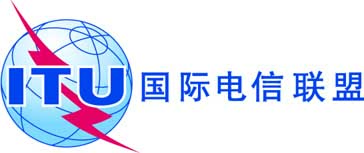 文件 RAG14-1/3-C2014年5月3日原文：英文日本日本建议书数据库和搜索设施建议书数据库和搜索设施